CURRICULUM VITAEINFORMATII PERSONALE: CARMEN- SORINA BARBEXPERIENŢA PROFESIONALĂ:Educatie si formare:Competente organizationale/ manageriale: buneLeadership, coordonare şi planificare privind activităţile studenţeşti ,  promptitudine, consecvenţă şi acurateţe în organizarea şi planificarea muncii; capacitate de analiză şi stabilire a modalităţilor şi termenelor de realizare a obiectivelor, stimularea iniţiativelor şi promovarea unei atitudini proactive în cadrul colectivului coordonat; capacitatea de a explica clar si concis asteptarile si indatoririle celor di echipa, etcLimbi străine: englezăȘ fluentfranceză și germană: începător.2018Expert elaborator Resurse Educationale Deschise, Universitatea Lucian Blaga Sibiu, str.Victoriei nr.10, http://www.ulbsibiu.roStart-UP Hub: Laboratorul antreprenorilor, ID 105648Expert elaborator Resurse Educationale Deschise, Universitatea Lucian Blaga Sibiu, str.Victoriei nr.10, http://www.ulbsibiu.roStart-UP Hub: Laboratorul antreprenorilor, ID 105648Expert elaborator Resurse Educationale Deschise, Universitatea Lucian Blaga Sibiu, str.Victoriei nr.10, http://www.ulbsibiu.roStart-UP Hub: Laboratorul antreprenorilor, ID 1056482018Expert programe practicăUniversitatea Lucian Blaga Sibiu, str.Victoriei nr.10, http://www.ulbsibiu.roStart-UP Hub: Laboratorul antreprenorilor, ID 105648Expert programe practicăUniversitatea Lucian Blaga Sibiu, str.Victoriei nr.10, http://www.ulbsibiu.roStart-UP Hub: Laboratorul antreprenorilor, ID 105648Expert programe practicăUniversitatea Lucian Blaga Sibiu, str.Victoriei nr.10, http://www.ulbsibiu.roStart-UP Hub: Laboratorul antreprenorilor, ID 105648Coordonarea activității de practică pentru șaptezeci și cinci de startupuri.Coordonarea activității de practică pentru șaptezeci și cinci de startupuri.Coordonarea activității de practică pentru șaptezeci și cinci de startupuri.2017- prezent2017- prezent2017- 20192017- 20192017- prezent2017- prezentVicepresedinteCluster de prelucrarea metalelor PREL MET Transilvania, Cugir, www.prelmet roDezvoltarea relațiilor cu membrii clusterului, găsirea de noi membrii. Coordonarea activitatiide cercetare. Participarea la elaborarea și implementarea de proiecte de cercetare, inovare și dezvoltareîintre membrii clusterului.VicepresedinteCluster de prelucrarea metalelor PREL MET Transilvania, Cugir, www.prelmet roDezvoltarea relațiilor cu membrii clusterului, găsirea de noi membrii. Coordonarea activitatiide cercetare. Participarea la elaborarea și implementarea de proiecte de cercetare, inovare și dezvoltareîintre membrii clusterului.VicepresedinteCluster de prelucrarea metalelor PREL MET Transilvania, Cugir, www.prelmet roDezvoltarea relațiilor cu membrii clusterului, găsirea de noi membrii. Coordonarea activitatiide cercetare. Participarea la elaborarea și implementarea de proiecte de cercetare, inovare și dezvoltareîintre membrii clusterului.2017- prezent2017- prezentMembru in Consiliul director al Societatii antreprenoriale studențești a ULBSOrganizarea de activități extracuriculare pentru studenți,îin domeniul antreprenoriatului. Organizarea unor proiecte sub umbrela EduHub by ULBS: Laboratorul de Antreprenori, Inovation Labs, Startup Weekend Event,Membru in Consiliul director al Societatii antreprenoriale studențești a ULBSOrganizarea de activități extracuriculare pentru studenți,îin domeniul antreprenoriatului. Organizarea unor proiecte sub umbrela EduHub by ULBS: Laboratorul de Antreprenori, Inovation Labs, Startup Weekend Event,Membru in Consiliul director al Societatii antreprenoriale studențești a ULBSOrganizarea de activități extracuriculare pentru studenți,îin domeniul antreprenoriatului. Organizarea unor proiecte sub umbrela EduHub by ULBS: Laboratorul de Antreprenori, Inovation Labs, Startup Weekend Event,2016- prezent2016- prezentMembru echipa lucru GLEA, pentru educație antreprenorială studenteascăMembru echipa lucru GLEA, pentru educație antreprenorială studenteascăMembru echipa lucru GLEA, pentru educație antreprenorială studentească20152015Organizarea sub umbrela Societății antreprenoriale studențești a unor activități de mentorat. Implicarea în organizarea de evenimente de educație nonformală pentru studenti. Asigurare servicii foto și video pentru Edu Hub by ULBS.FormetorUniversitatea Lucian Blaga Sibiu, str.Victoriei nr.10, http://www.ulbsibiu.roFormator curs şi aplicaţii Manager de proiect, POS DRU125/5,1/S/134003 cu titlul: Inserţie activă pe piaţa muncii prin Formare profesionala inovativăîn domeniulingineriei, FORMINGPredare și activități practice pe un curs de formare profesională pentru șomeri cu studii superioare pe programul POSDRU. Domeniul Management de proiect.Organizarea sub umbrela Societății antreprenoriale studențești a unor activități de mentorat. Implicarea în organizarea de evenimente de educație nonformală pentru studenti. Asigurare servicii foto și video pentru Edu Hub by ULBS.FormetorUniversitatea Lucian Blaga Sibiu, str.Victoriei nr.10, http://www.ulbsibiu.roFormator curs şi aplicaţii Manager de proiect, POS DRU125/5,1/S/134003 cu titlul: Inserţie activă pe piaţa muncii prin Formare profesionala inovativăîn domeniulingineriei, FORMINGPredare și activități practice pe un curs de formare profesională pentru șomeri cu studii superioare pe programul POSDRU. Domeniul Management de proiect.Organizarea sub umbrela Societății antreprenoriale studențești a unor activități de mentorat. Implicarea în organizarea de evenimente de educație nonformală pentru studenti. Asigurare servicii foto și video pentru Edu Hub by ULBS.FormetorUniversitatea Lucian Blaga Sibiu, str.Victoriei nr.10, http://www.ulbsibiu.roFormator curs şi aplicaţii Manager de proiect, POS DRU125/5,1/S/134003 cu titlul: Inserţie activă pe piaţa muncii prin Formare profesionala inovativăîn domeniulingineriei, FORMINGPredare și activități practice pe un curs de formare profesională pentru șomeri cu studii superioare pe programul POSDRU. Domeniul Management de proiect.Organizarea sub umbrela Societății antreprenoriale studențești a unor activități de mentorat. Implicarea în organizarea de evenimente de educație nonformală pentru studenti. Asigurare servicii foto și video pentru Edu Hub by ULBS.FormetorUniversitatea Lucian Blaga Sibiu, str.Victoriei nr.10, http://www.ulbsibiu.roFormator curs şi aplicaţii Manager de proiect, POS DRU125/5,1/S/134003 cu titlul: Inserţie activă pe piaţa muncii prin Formare profesionala inovativăîn domeniulingineriei, FORMINGPredare și activități practice pe un curs de formare profesională pentru șomeri cu studii superioare pe programul POSDRU. Domeniul Management de proiect.20152015EvaluatorROSIB All SRL Sibiu, SC ROSIB ALL SRL, str. Aleea Geniştilor nr.7, Sibiu, jud.Sibiu, România , OIR POS DRU Centru, Alba Iulia, Piața Iuliu Maniu nr.10, Alba Iulia, jud.Alba, http://www.oirposdrucentru.ro, vizite ad-hocPrincipalele activități și responsabilități: verificarea îndeplinirii angajamentelor organizațiilor ce conduceau activități de formare continuă, pe tot parcursul vieții, a adulților, finanțate de fondurile provenite de pe programul POSDRU:  existența și continutul materialelor didactice, concordanța dintre necesarul de spații deîinvatare prevazute în proiecte și cele folosite, participarea la cursuri a persoanelor înscrise, examinarea metodelor de predare,îintocmirea de rapoarte de inspecție, centralizarea lor, planificarea vizitelor, înaintarea de propuneri de îmbunătățire a activității.EvaluatorROSIB All SRL Sibiu, SC ROSIB ALL SRL, str. Aleea Geniştilor nr.7, Sibiu, jud.Sibiu, România , OIR POS DRU Centru, Alba Iulia, Piața Iuliu Maniu nr.10, Alba Iulia, jud.Alba, http://www.oirposdrucentru.ro, vizite ad-hocPrincipalele activități și responsabilități: verificarea îndeplinirii angajamentelor organizațiilor ce conduceau activități de formare continuă, pe tot parcursul vieții, a adulților, finanțate de fondurile provenite de pe programul POSDRU:  existența și continutul materialelor didactice, concordanța dintre necesarul de spații deîinvatare prevazute în proiecte și cele folosite, participarea la cursuri a persoanelor înscrise, examinarea metodelor de predare,îintocmirea de rapoarte de inspecție, centralizarea lor, planificarea vizitelor, înaintarea de propuneri de îmbunătățire a activității.EvaluatorROSIB All SRL Sibiu, SC ROSIB ALL SRL, str. Aleea Geniştilor nr.7, Sibiu, jud.Sibiu, România , OIR POS DRU Centru, Alba Iulia, Piața Iuliu Maniu nr.10, Alba Iulia, jud.Alba, http://www.oirposdrucentru.ro, vizite ad-hocPrincipalele activități și responsabilități: verificarea îndeplinirii angajamentelor organizațiilor ce conduceau activități de formare continuă, pe tot parcursul vieții, a adulților, finanțate de fondurile provenite de pe programul POSDRU:  existența și continutul materialelor didactice, concordanța dintre necesarul de spații deîinvatare prevazute în proiecte și cele folosite, participarea la cursuri a persoanelor înscrise, examinarea metodelor de predare,îintocmirea de rapoarte de inspecție, centralizarea lor, planificarea vizitelor, înaintarea de propuneri de îmbunătățire a activității.2001- 20192001- 2019Membru CA, aociat și Director GeneralS.C.ICOS Trading SRL, Arte Casa SRL și Kitchen Depot SRL Sibiu, str. Bihorului nr 6, Bl.8, Parter, ap.V, www.icos.roFirme de comerț produse de uz caznic.Infiintarea firmei, crearea structurii organizatorice, implicarea directa in activitati de import- export prin crearea de produse noi, ambalaje, crearea unei reâele de vânzare în țară și străinatate pentru produsele respective, luarea de decizii strategice privind managementul vânzărilor, creditelor angajate, resurselor umane folosite, achiziții de utilaje, echipamente, clădiri, organizarea unui depozit logistic pentru produsele firmei,Membru CA, aociat și Director GeneralS.C.ICOS Trading SRL, Arte Casa SRL și Kitchen Depot SRL Sibiu, str. Bihorului nr 6, Bl.8, Parter, ap.V, www.icos.roFirme de comerț produse de uz caznic.Infiintarea firmei, crearea structurii organizatorice, implicarea directa in activitati de import- export prin crearea de produse noi, ambalaje, crearea unei reâele de vânzare în țară și străinatate pentru produsele respective, luarea de decizii strategice privind managementul vânzărilor, creditelor angajate, resurselor umane folosite, achiziții de utilaje, echipamente, clădiri, organizarea unui depozit logistic pentru produsele firmei,Membru CA, aociat și Director GeneralS.C.ICOS Trading SRL, Arte Casa SRL și Kitchen Depot SRL Sibiu, str. Bihorului nr 6, Bl.8, Parter, ap.V, www.icos.roFirme de comerț produse de uz caznic.Infiintarea firmei, crearea structurii organizatorice, implicarea directa in activitati de import- export prin crearea de produse noi, ambalaje, crearea unei reâele de vânzare în țară și străinatate pentru produsele respective, luarea de decizii strategice privind managementul vânzărilor, creditelor angajate, resurselor umane folosite, achiziții de utilaje, echipamente, clădiri, organizarea unui depozit logistic pentru produsele firmei,2002 - 20152002 - 2015Administrator, asociatS.C. Trakia Auto SRL, SC Trakia Leasing SA, SC Trakia Asigrari SRL, SC Trakia SRL Selimber, str. Monumentului nr.1, www.trakia.roComerț cu autovehicule, reprezentante Suzuki, SubaruLuarea deciziilor strategice de dezvoltare a firme: investiții, obținerea statutului de reprezentanță a unor mari producători de autoturisme, obținerea de credite, etc
Administrator, asociatS.C. Trakia Auto SRL, SC Trakia Leasing SA, SC Trakia Asigrari SRL, SC Trakia SRL Selimber, str. Monumentului nr.1, www.trakia.roComerț cu autovehicule, reprezentante Suzuki, SubaruLuarea deciziilor strategice de dezvoltare a firme: investiții, obținerea statutului de reprezentanță a unor mari producători de autoturisme, obținerea de credite, etc
Administrator, asociatS.C. Trakia Auto SRL, SC Trakia Leasing SA, SC Trakia Asigrari SRL, SC Trakia SRL Selimber, str. Monumentului nr.1, www.trakia.roComerț cu autovehicule, reprezentante Suzuki, SubaruLuarea deciziilor strategice de dezvoltare a firme: investiții, obținerea statutului de reprezentanță a unor mari producători de autoturisme, obținerea de credite, etc
2010-20172010-2017Cadru didactic asociatPredare: Management, Marketing, Managemntul Proiectelor Complexe,Managementul Proiectului, Managementul Marketingului.Cadru didactic asociatPredare: Management, Marketing, Managemntul Proiectelor Complexe,Managementul Proiectului, Managementul Marketingului.Cadru didactic asociatPredare: Management, Marketing, Managemntul Proiectelor Complexe,Managementul Proiectului, Managementul Marketingului.1997-20071997-20071998-20081998-2008Asociat unic, DirectorS.C.ABC Distribution SRl Sibiu, str.Rahova nr.42Comert cu bunuri de larg consum.Înființare firmă, dezvoltare rețea vânzari cu amănuntul și engros,, coordonare Asociat unic, DirectorS.C.ABC Distribution SRl Sibiu, str.Rahova nr.42Comert cu bunuri de larg consum.Înființare firmă, dezvoltare rețea vânzari cu amănuntul și engros,, coordonare Asociat unic, DirectorS.C.ABC Distribution SRl Sibiu, str.Rahova nr.42Comert cu bunuri de larg consum.Înființare firmă, dezvoltare rețea vânzari cu amănuntul și engros,, coordonare 1995-20191995-2019Director General, membru în CA, președinte CA, acționarS.C.ICOS S.A. Sibiu, str.Bihorului nr.6, bl.8, parter, ap.V, www.icos.roProducție de articole de uz caznic și bricolajPrincipalele atribuții: coordonarea activității de producție și vânzări. Luarea de decizii în privința investițiilor, politicilor de personal, dezvoltării strategice , creditelor, coordonarea procesul de privatizare.Director General, membru în CA, președinte CA, acționarS.C.ICOS S.A. Sibiu, str.Bihorului nr.6, bl.8, parter, ap.V, www.icos.roProducție de articole de uz caznic și bricolajPrincipalele atribuții: coordonarea activității de producție și vânzări. Luarea de decizii în privința investițiilor, politicilor de personal, dezvoltării strategice , creditelor, coordonarea procesul de privatizare.Director General, membru în CA, președinte CA, acționarS.C.ICOS S.A. Sibiu, str.Bihorului nr.6, bl.8, parter, ap.V, www.icos.roProducție de articole de uz caznic și bricolajPrincipalele atribuții: coordonarea activității de producție și vânzări. Luarea de decizii în privința investițiilor, politicilor de personal, dezvoltării strategice , creditelor, coordonarea procesul de privatizare.1996-2003DoctoratUniversitatea Lucian Blaga Sibiu, str.Victoriei nr.10,  http://www.ulbsibiu.roStiinte economice, managementul firmei2019-2020Design ThinkingTraineeHasso Platner Institut, Postdam, Germania, D- SchoolGDTW 09/19 Human Centred Design&Strategic Futures 1983-1988Inginer TCMInstitutul Politehnic Cluj Napoca, Facultatea de Inginerie Sibiu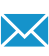 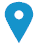 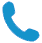 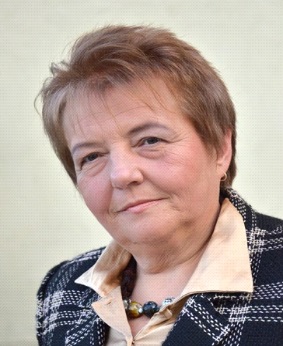 